Life Group Discussion Guide  			       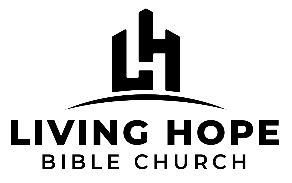 Matthew: The King and His KingdomJudgingMarch 13, 2022Reading	Matthew 7:1-61.	How has your understanding of judging others changed over time?2.	What is the difference between judging to discern versus judging to condemn?3.	In what areas of your life are you most likely to be judgmental of someone (e.g., finances, work, health, spiritual disciplines, parenting, marriage, emotions, etc.)?4.	Have you experienced judgement that didn’t help you but hurt you?5.	How does doctrine unite us?6.	Truth vs Love - Where do you find the balance? We need to speak the truth in love…but we still need to speak the truth. 7.	How does removing the log in our eye affect how we approach the speck in someone else's eye?8.	What does it mean to get rid of the log in your own eye? How do we do this? 9.	Review Matthew 18:15-17. What is the process in confronting a brother and sister in the Lord?10. 	Are you more sensitive to the sin of others than to your own sin? If so, how can you swap this sensitivity?11.  	How has God’s grace and forgiveness extended to you affect the way you relate to others. 12. 	What kind of judgment and criticism happens in the church? How does that affect the unity in the church body?13. 	Some things are right and wrong, but some things are just different. What are examples of things that are culturally different and not proper reasons to judge someone? 14. 	What does it mean to confuse Biblical mandates with preferences? What problems does this create?15. 	Does social media increase or decrease your temptation to judge others? How do you use social media without sinfully judging someone?16. 	How do you decide if you are the person to help?